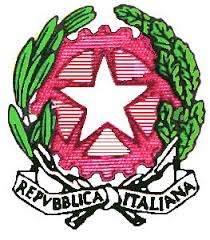 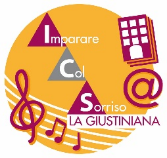 MINISTERO DELL’ISTRUZIONE DELL’UNIVERSITA’ E DELLA RICERCAUFFICIO SCOLASTICO REGIONALE PER IL LAZIORMIC85900B - ISTITUTO COMPRENSIVO STATALE  “LA GIUSTINIANA”Via Giuseppe Silla, 3 - 00189 Roma   06 30365205    06 30356161Codice Fiscale  97197580588rmic85900b@istruzione.it     rmic85900b@pec.istruzione.itSito web: www.icslagiustiniana.edu.it	AL DIRIGENTE SCOLASTICO 	Dell’ Istituto Comprensivo LA GIUSTINIANA 
  Via G. Silla 3, ROMA Oggetto: Consegna Diagnosi/Certificazione/documentazione DSA/altri BES Noi sottoscritti……………………………….………………… e ………………………………….…………………………... genitori dell’alunno/a…………………………………………………………………………   inscritto alla classe …………. Sez……….Della Scuola Primaria/Scuola secondaria di I grado di codesto Istitutoalleghiamo alla presente comunicazione la seguente Diagnosi/Certificazione/documentazione:o Certificazione disabilità (Legge 104/92 art. 3, commi 1 e 3); o Certificazione DSA; o Certificazione ADHD/DOP; o Borderline cognitivo; o Svantaggio socio economico o Svantaggio linguistico/culturale o Altro:……………………………………………………………………………………….. riguardante nostro/a figlio/a……………………………………………………………………… rilasciata in data …………….…da …………………………………………………………………………………………………………………………………………………..……..Consapevoli che la documentazione fornita è da ritenersi un dato sensibile, sottoposto alla legge sulla Privacy e soggetta quindi alle forme di garanzia obbligate da tale legge, si ringrazia per l’attenzione e porgiamo distinti saluti.  Roma, lì……………………		firma dei genitori		…………………………………………………                                                                                                                      	………………………………………………..  	